  
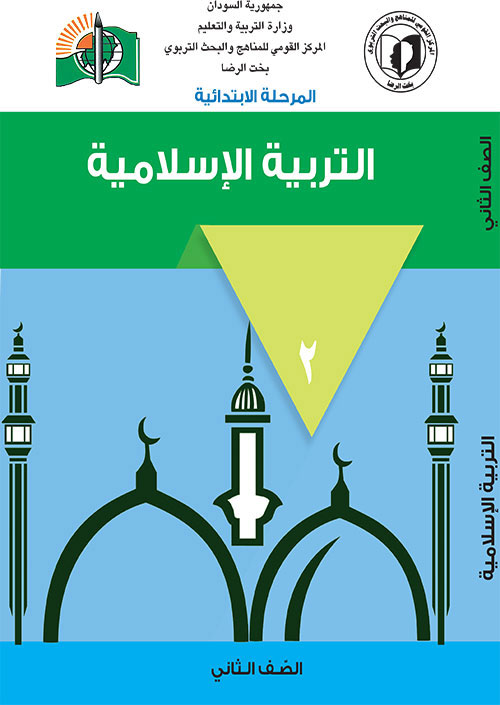   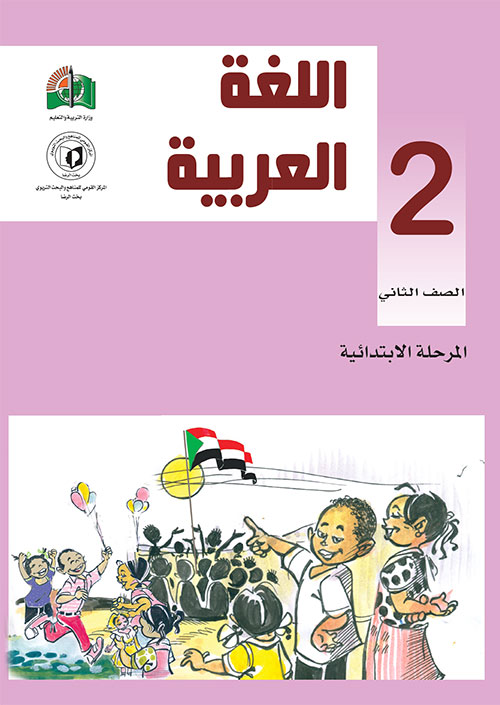   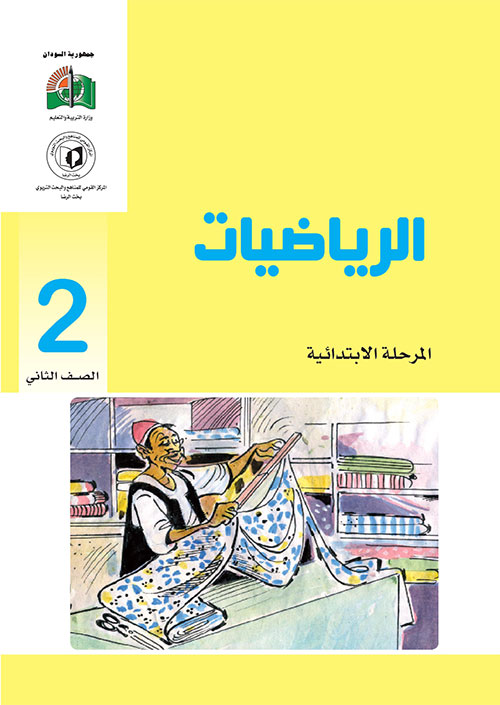   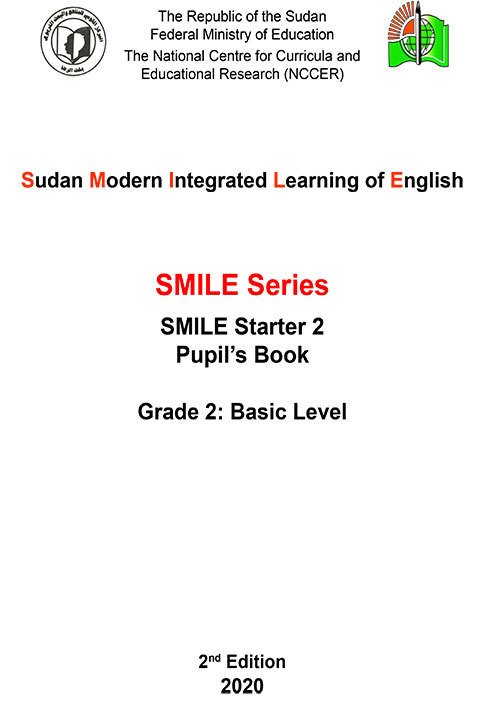 كتب الصف الثالث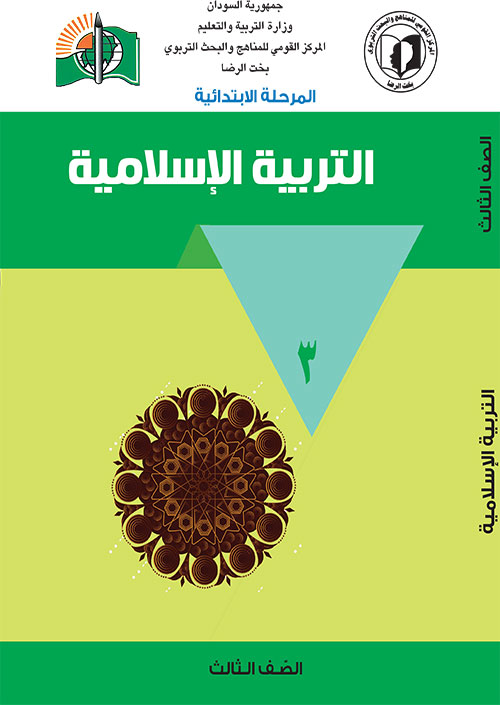 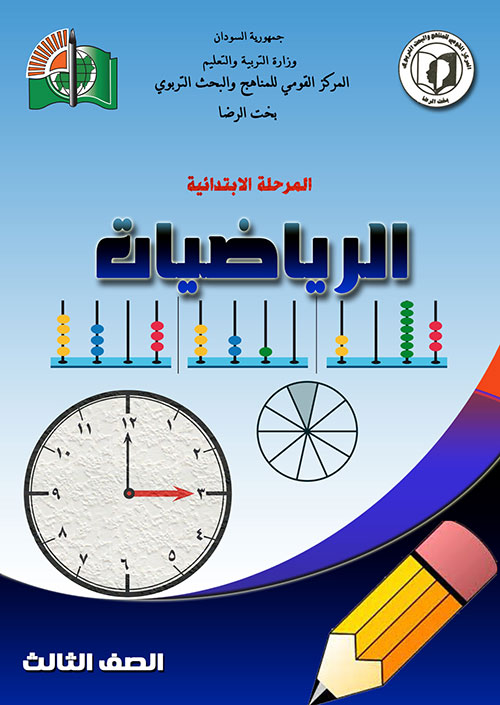 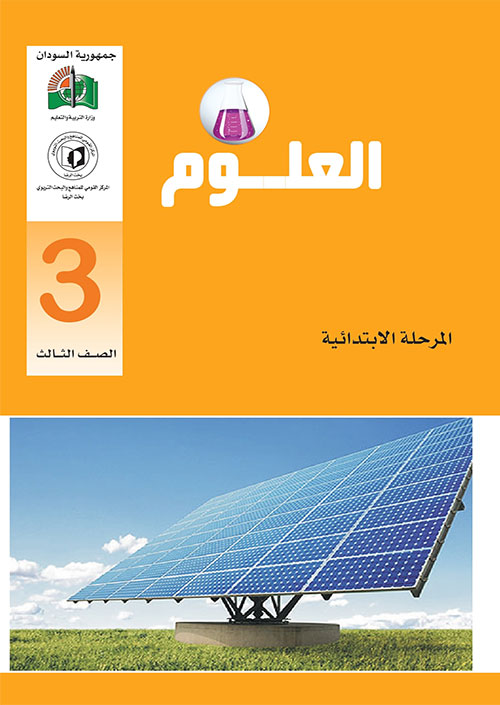 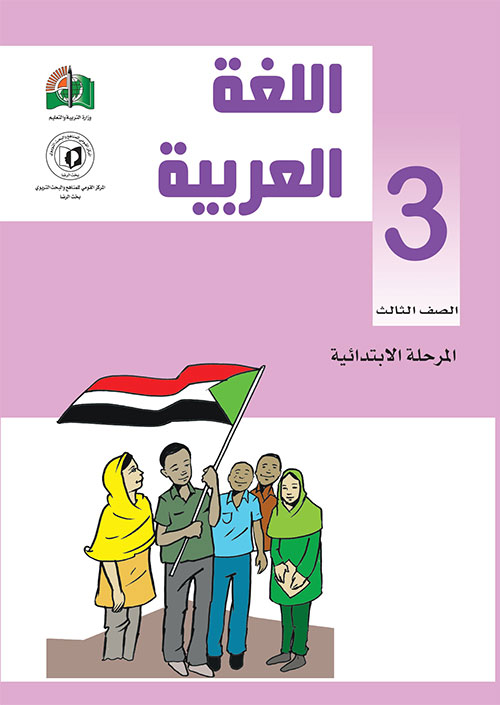 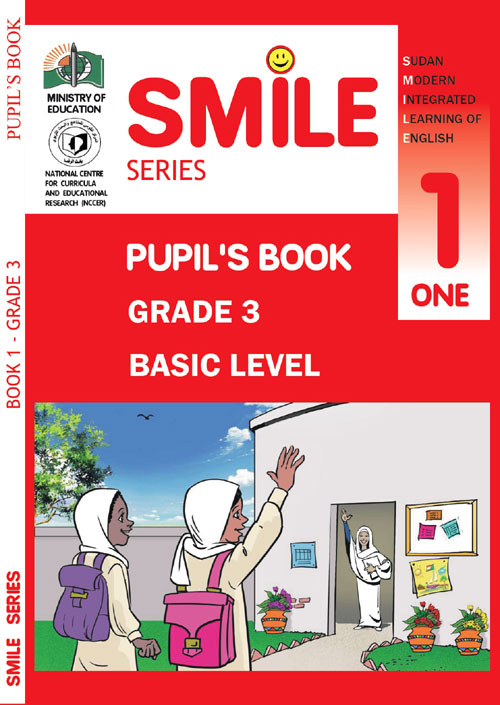 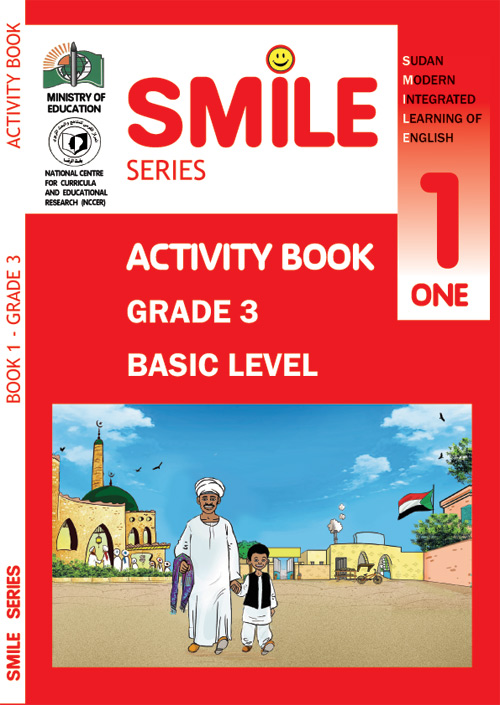 كتب الصف الرابع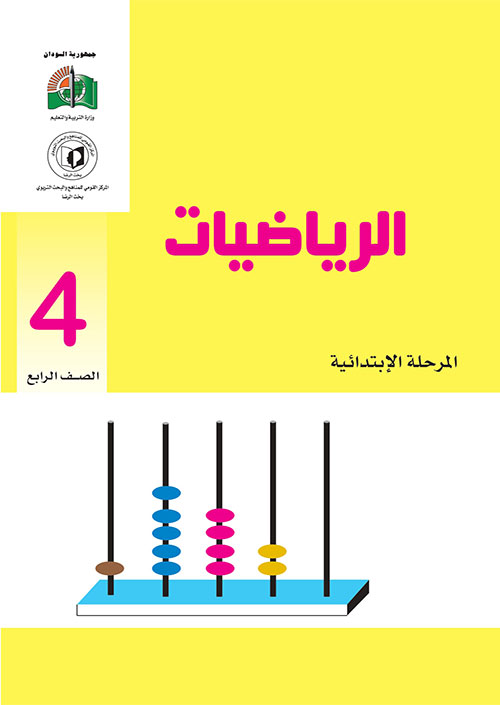 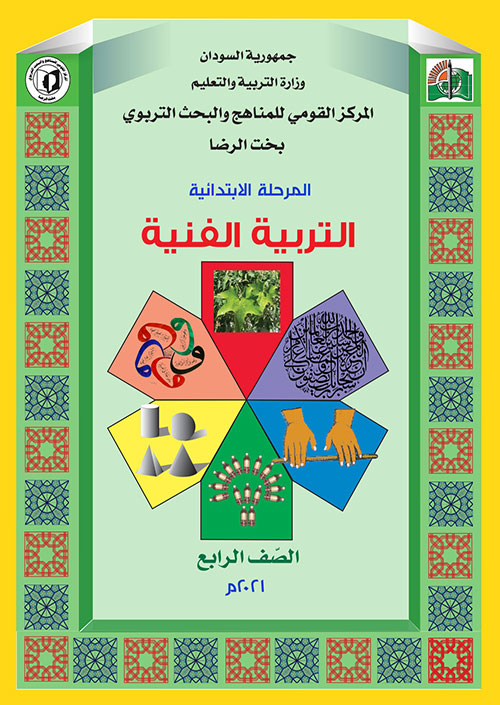 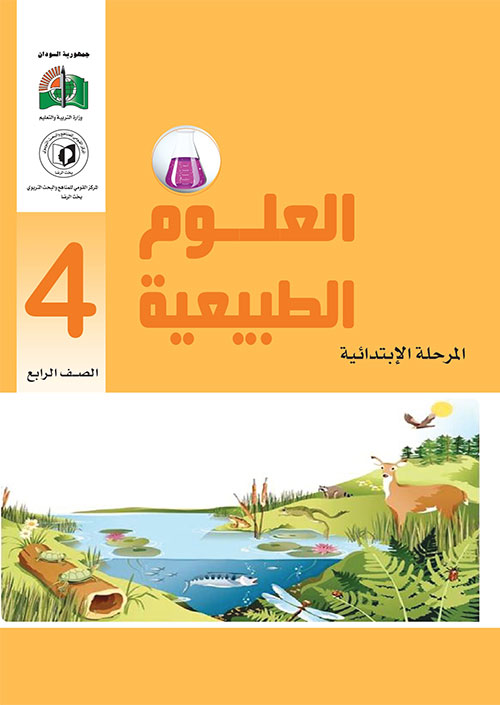 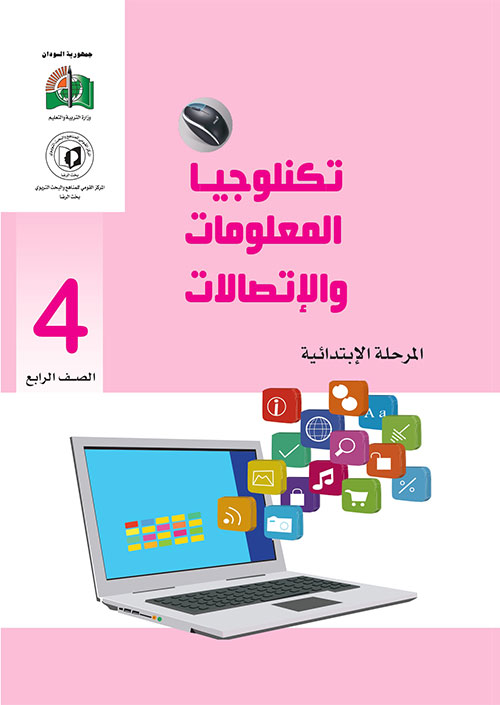 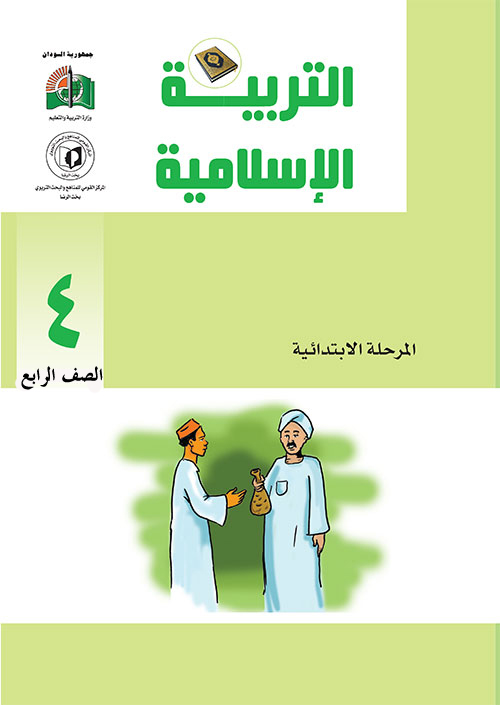 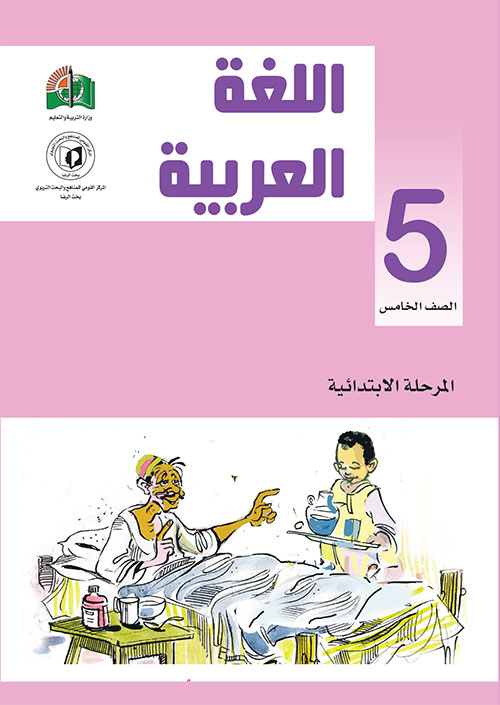 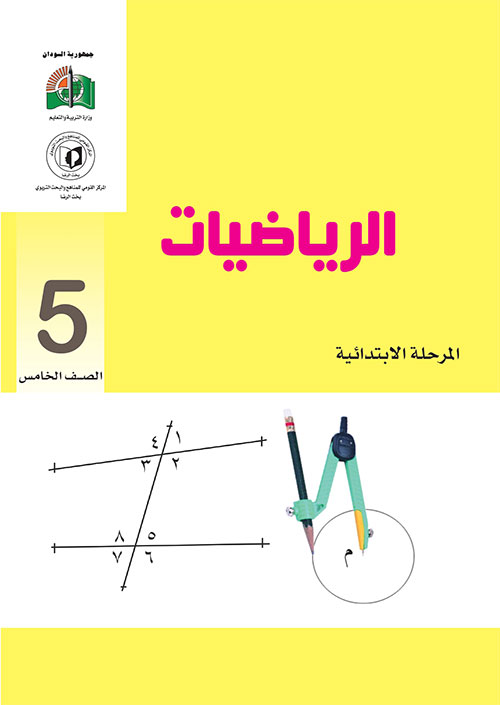 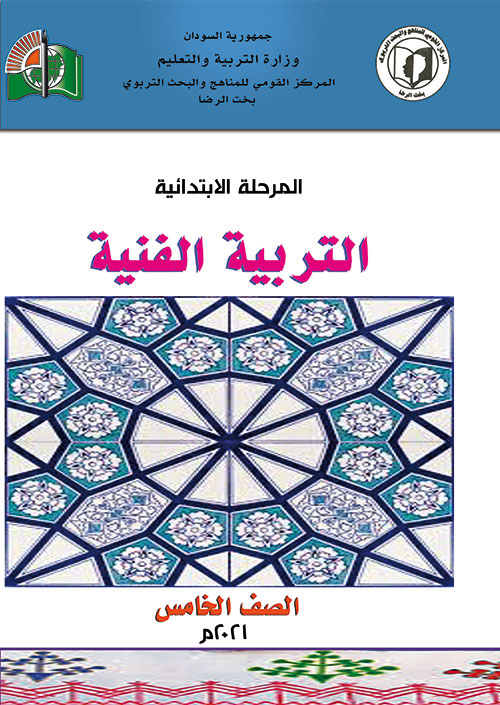 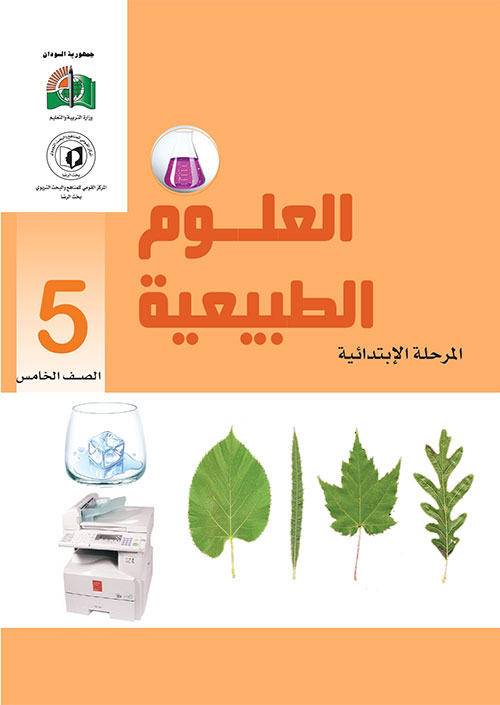 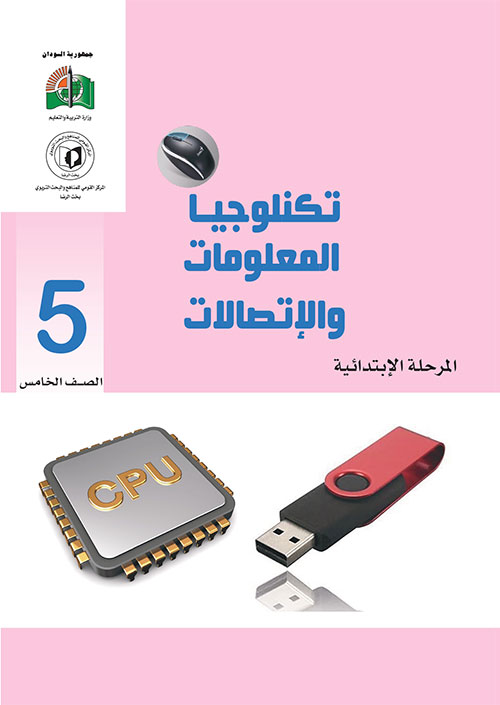 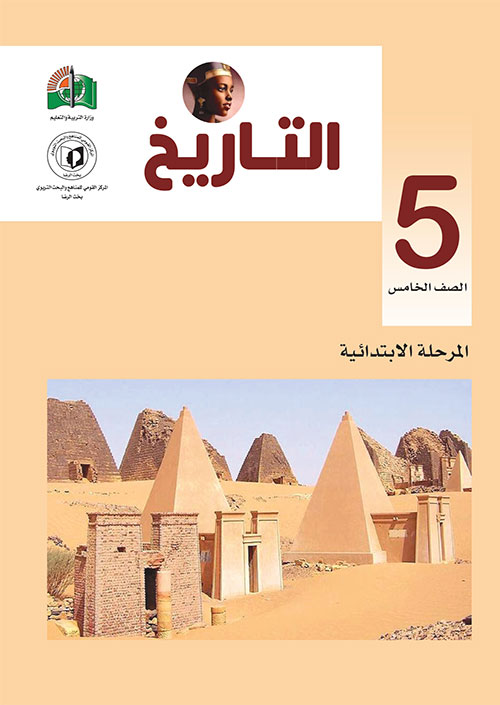 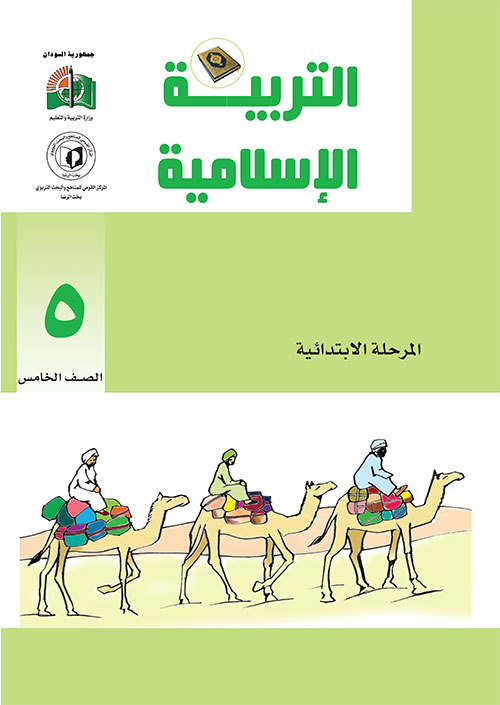 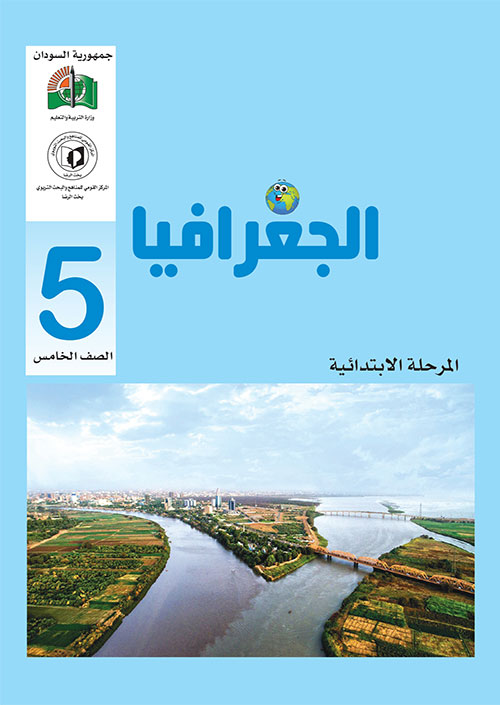 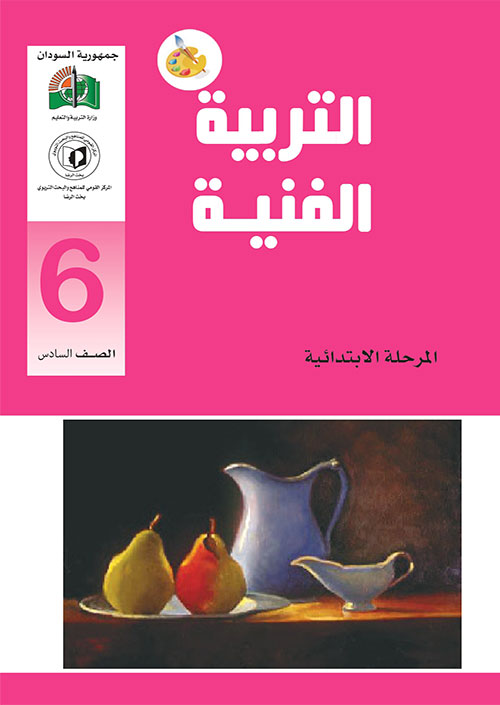 كتب الصف الاول متوسط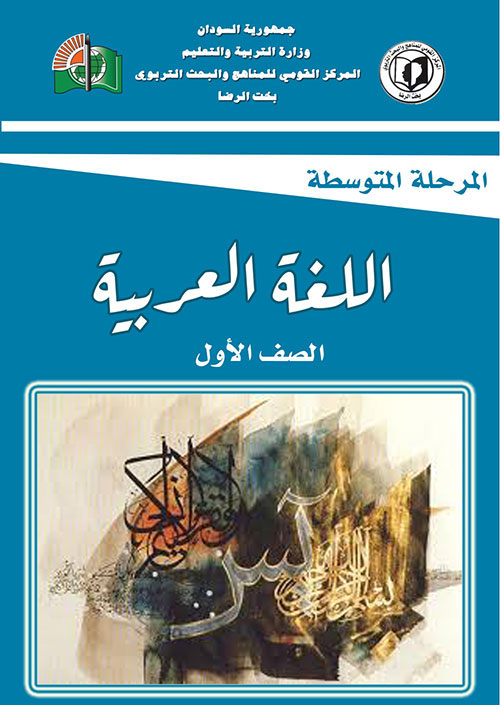 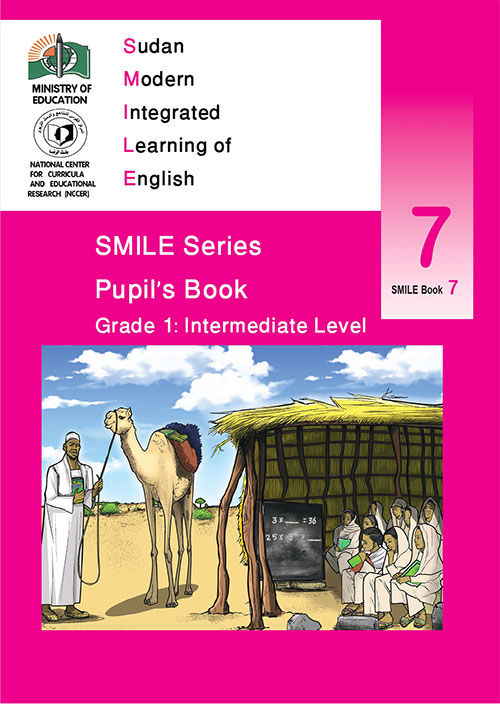 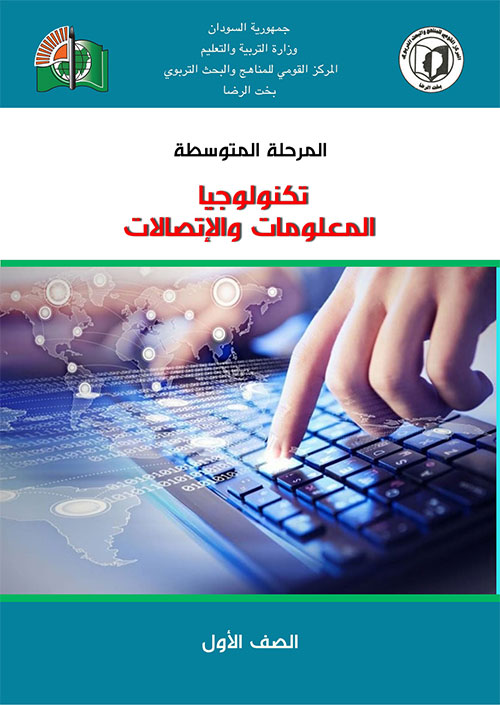 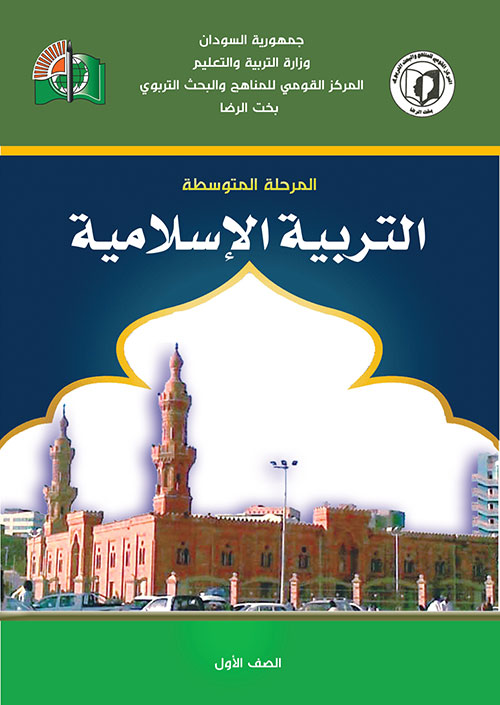 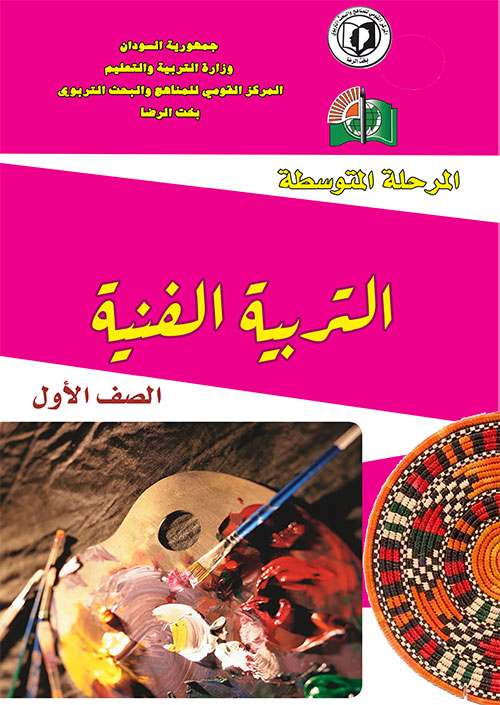 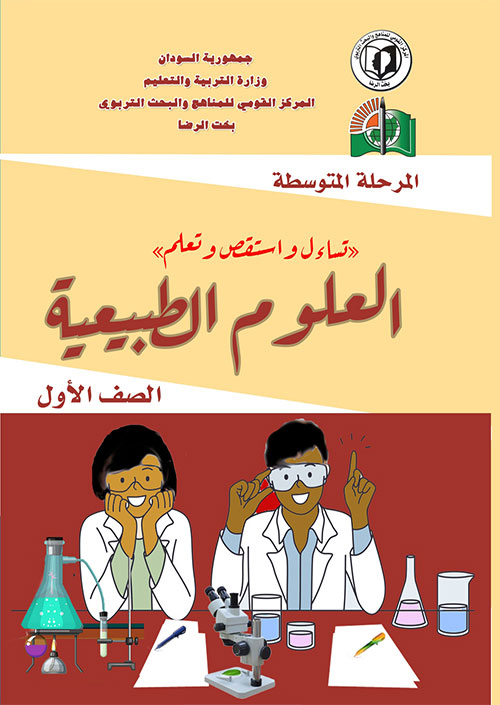 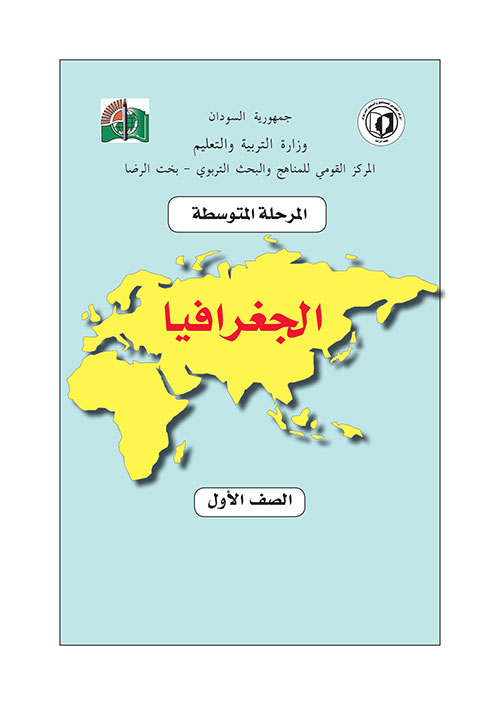 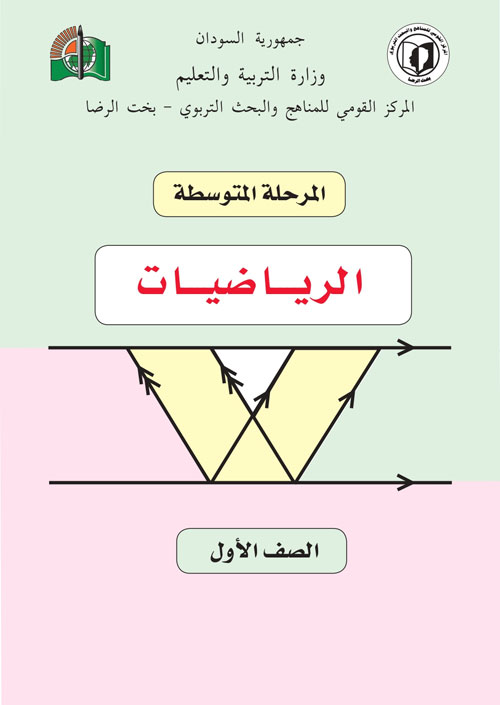 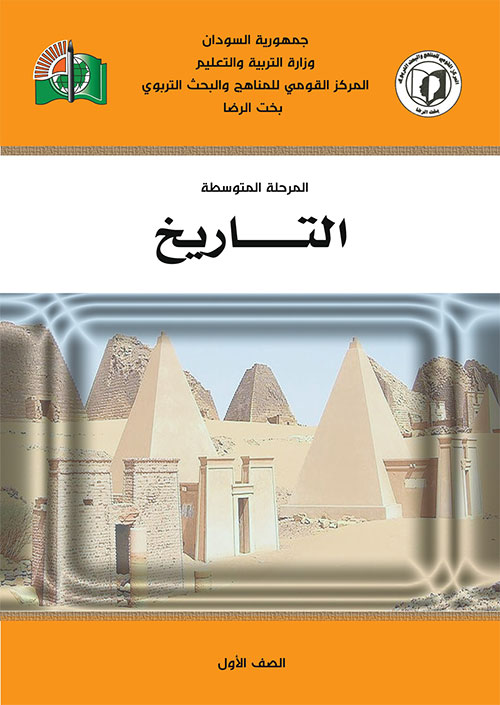 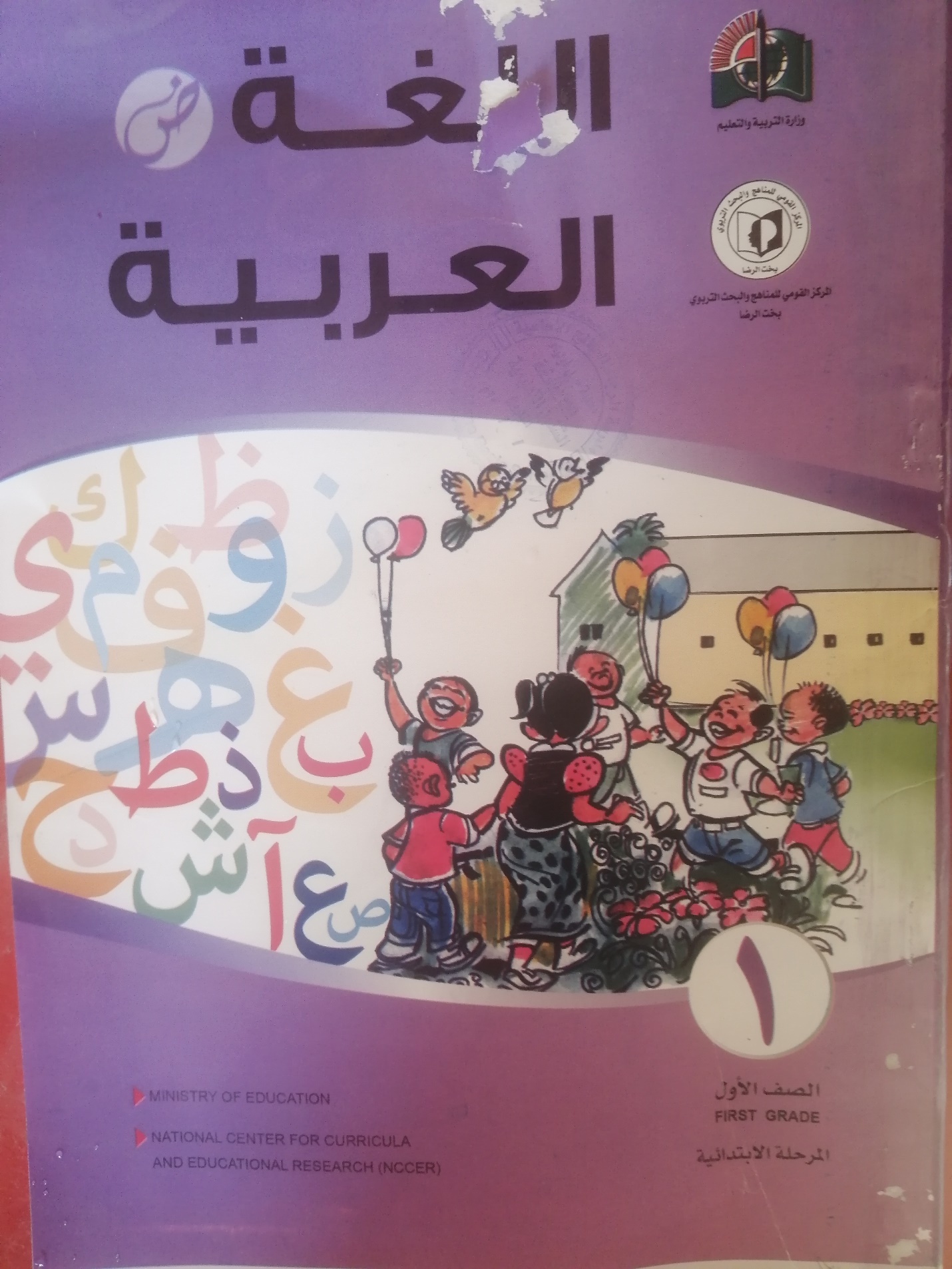 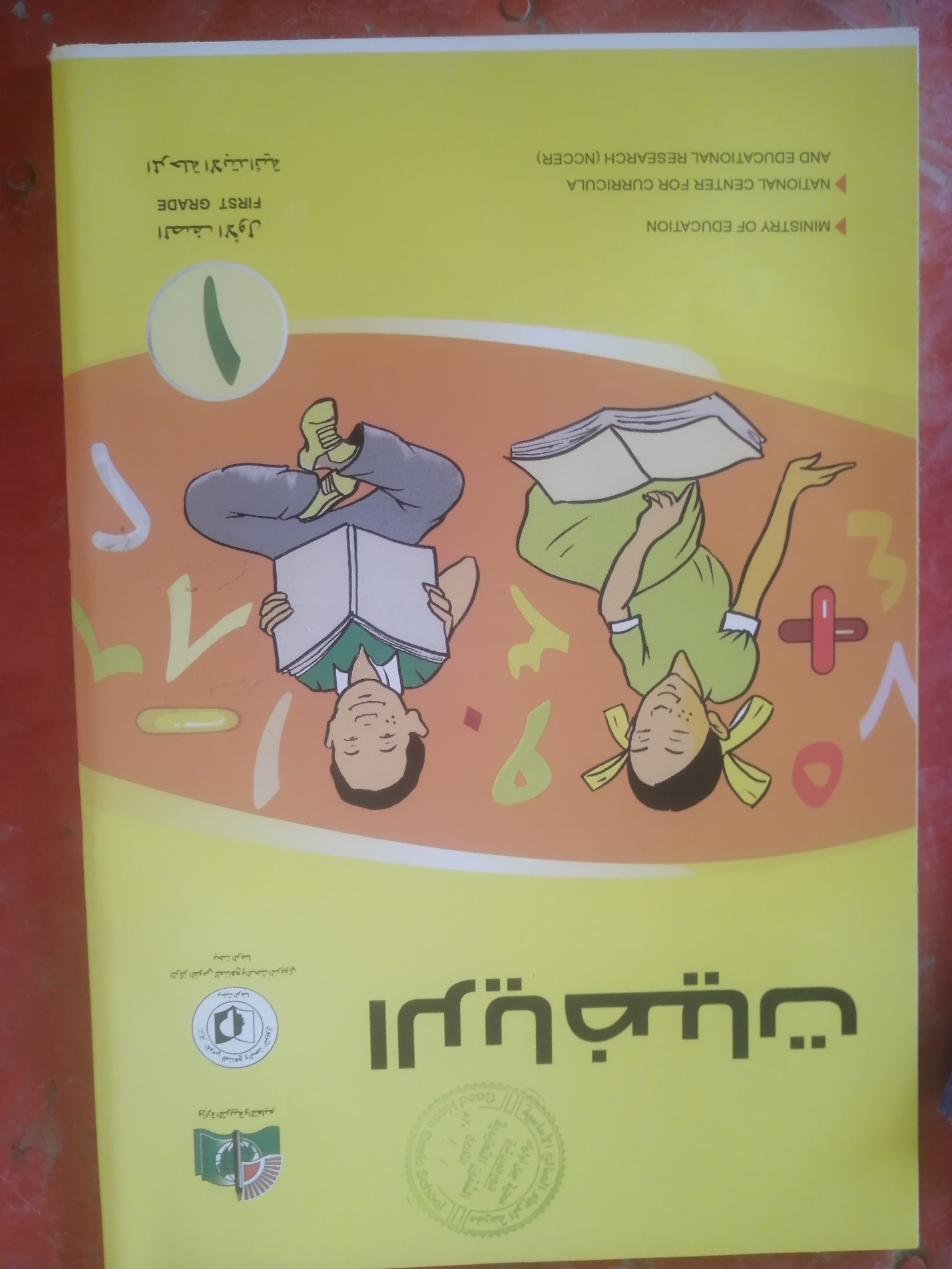 